IMCA and Care Act Advocacy 
Referral Form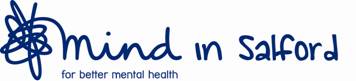 Email to: Advocacyhub@mindinsalford.org.uk Note: if the client is being referred for Community, IMHA or NHS Complaints Advocacy please use the alternative form Note: if the client is being referred for Community, IMHA or NHS Complaints Advocacy please use the alternative form Note: if the client is being referred for Community, IMHA or NHS Complaints Advocacy please use the alternative form Note: if the client is being referred for Community, IMHA or NHS Complaints Advocacy please use the alternative form Note: if the client is being referred for Community, IMHA or NHS Complaints Advocacy please use the alternative form Note: if the client is being referred for Community, IMHA or NHS Complaints Advocacy please use the alternative form Note: if the client is being referred for Community, IMHA or NHS Complaints Advocacy please use the alternative form Note: if the client is being referred for Community, IMHA or NHS Complaints Advocacy please use the alternative form Note: if the client is being referred for Community, IMHA or NHS Complaints Advocacy please use the alternative form Note: if the client is being referred for Community, IMHA or NHS Complaints Advocacy please use the alternative form Note: if the client is being referred for Community, IMHA or NHS Complaints Advocacy please use the alternative form Note: if the client is being referred for Community, IMHA or NHS Complaints Advocacy please use the alternative form Note: if the client is being referred for Community, IMHA or NHS Complaints Advocacy please use the alternative form Note: if the client is being referred for Community, IMHA or NHS Complaints Advocacy please use the alternative form Note: if the client is being referred for Community, IMHA or NHS Complaints Advocacy please use the alternative form Note: if the client is being referred for Community, IMHA or NHS Complaints Advocacy please use the alternative form Note: if the client is being referred for Community, IMHA or NHS Complaints Advocacy please use the alternative form Note: if the client is being referred for Community, IMHA or NHS Complaints Advocacy please use the alternative form Note: if the client is being referred for Community, IMHA or NHS Complaints Advocacy please use the alternative form ClientClientClientClientClientClientClientClientClientClientClientClientClientClientClientClientClientClientClientNameNameNameNameNameNameNameDate of ReferralDate of ReferralDate of ReferralDate of ReferralDate of ReferralDate of ReferralDate of ReferralDate of ReferralDate of ReferralDate of ReferralDate of ReferralDate of ReferralCurrent Location Current Location Current Location Current Location Current Location Current Location Current Location Previous/Home Address (if applicable)Previous/Home Address (if applicable)Previous/Home Address (if applicable)Previous/Home Address (if applicable)Previous/Home Address (if applicable)Previous/Home Address (if applicable)Previous/Home Address (if applicable)Previous/Home Address (if applicable)Previous/Home Address (if applicable)Previous/Home Address (if applicable)Previous/Home Address (if applicable)Previous/Home Address (if applicable)Telephone NumberTelephone NumberTelephone NumberTelephone NumberTelephone NumberTelephone NumberTelephone NumberEmail AddressEmail AddressEmail AddressEmail AddressEmail AddressEmail AddressEmail AddressEmail AddressEmail AddressEmail AddressEmail AddressEmail AddressDate of BirthDate of BirthDate of BirthDate of BirthDate of BirthDate of BirthDate of BirthGenderGenderGenderGenderGenderGenderGenderGenderGenderGenderGenderGenderIs the client a Carer?Is the client a Carer?Is the client a Carer?Is the client a Carer?Is the client a Carer?Is the client a Carer?Is the client a Carer?Is the client a Carer?Is the client a Carer?Is the client a Carer?Is the client a Carer?Is the client a Carer?YesYesYesNoNoDecision Being MadeDecision Being MadeDecision Being MadeDecision Being MadeDecision Being MadeDecision Being MadeDecision Being MadeDecision Being MadeDecision Being MadeDecision Being MadeDecision Being MadeDecision Being MadeDecision Being MadeDecision Being MadeDecision Being MadeDecision Being MadeDecision Being MadeDecision Being MadeDecision Being MadeSerious Medical Treatment Serious Medical Treatment Serious Medical Treatment Serious Medical Treatment Serious Medical Treatment Serious Medical Treatment Initial Enquiry Initial Enquiry Initial Enquiry Initial Enquiry Initial Enquiry Initial Enquiry Initial Enquiry Initial Enquiry Initial Enquiry Initial Enquiry Local Authority Change of Accommodation Local Authority Change of Accommodation Local Authority Change of Accommodation Local Authority Change of Accommodation Local Authority Change of Accommodation Local Authority Change of Accommodation Needs Assessment or Care Planning Needs Assessment or Care Planning Needs Assessment or Care Planning Needs Assessment or Care Planning Needs Assessment or Care Planning Needs Assessment or Care Planning Needs Assessment or Care Planning Needs Assessment or Care Planning Needs Assessment or Care Planning Needs Assessment or Care Planning NHS Body Change of AccommodationNHS Body Change of AccommodationNHS Body Change of AccommodationNHS Body Change of AccommodationNHS Body Change of AccommodationNHS Body Change of AccommodationCare ReviewCare ReviewCare ReviewCare ReviewCare ReviewCare ReviewCare ReviewCare ReviewCare ReviewCare ReviewDeprivation of LibertyDeprivation of LibertyDeprivation of LibertyDeprivation of LibertyDeprivation of LibertyDeprivation of LibertySafeguarding Enquiry or ReviewSafeguarding Enquiry or ReviewSafeguarding Enquiry or ReviewSafeguarding Enquiry or ReviewSafeguarding Enquiry or ReviewSafeguarding Enquiry or ReviewSafeguarding Enquiry or ReviewSafeguarding Enquiry or ReviewSafeguarding Enquiry or ReviewSafeguarding Enquiry or ReviewPlease provide more information about the decision and current stage of the processPlease provide more information about the decision and current stage of the processPlease provide more information about the decision and current stage of the processPlease provide more information about the decision and current stage of the processPlease provide more information about the decision and current stage of the processPlease provide more information about the decision and current stage of the processPlease provide more information about the decision and current stage of the processPlease provide more information about the decision and current stage of the processPlease provide more information about the decision and current stage of the processPlease provide more information about the decision and current stage of the processPlease provide more information about the decision and current stage of the processPlease provide more information about the decision and current stage of the processPlease provide more information about the decision and current stage of the processPlease provide more information about the decision and current stage of the processPlease provide more information about the decision and current stage of the processPlease provide more information about the decision and current stage of the processPlease provide more information about the decision and current stage of the processPlease provide more information about the decision and current stage of the processPlease provide more information about the decision and current stage of the processUpcoming dates and deadlinesUpcoming dates and deadlinesUpcoming dates and deadlinesUpcoming dates and deadlinesUpcoming dates and deadlinesUpcoming dates and deadlinesUpcoming dates and deadlinesUpcoming dates and deadlinesUpcoming dates and deadlinesUpcoming dates and deadlinesUpcoming dates and deadlinesUpcoming dates and deadlinesUpcoming dates and deadlinesUpcoming dates and deadlinesUpcoming dates and deadlinesUpcoming dates and deadlinesUpcoming dates and deadlinesUpcoming dates and deadlinesUpcoming dates and deadlinesCapacity and Substantial DifficultyCapacity and Substantial DifficultyCapacity and Substantial DifficultyCapacity and Substantial DifficultyCapacity and Substantial DifficultyCapacity and Substantial DifficultyCapacity and Substantial DifficultyCapacity and Substantial DifficultyCapacity and Substantial DifficultyCapacity and Substantial DifficultyCapacity and Substantial DifficultyCapacity and Substantial DifficultyCapacity and Substantial DifficultyCapacity and Substantial DifficultyCapacity and Substantial DifficultyCapacity and Substantial DifficultyCapacity and Substantial DifficultyCapacity and Substantial DifficultyCapacity and Substantial DifficultyDoes the person lack capacity or have a substantial difficulty in one or more of the following areas Does the person lack capacity or have a substantial difficulty in one or more of the following areas Does the person lack capacity or have a substantial difficulty in one or more of the following areas Does the person lack capacity or have a substantial difficulty in one or more of the following areas Does the person lack capacity or have a substantial difficulty in one or more of the following areas Does the person lack capacity or have a substantial difficulty in one or more of the following areas Does the person lack capacity or have a substantial difficulty in one or more of the following areas Does the person lack capacity or have a substantial difficulty in one or more of the following areas Does the person lack capacity or have a substantial difficulty in one or more of the following areas Does the person lack capacity or have a substantial difficulty in one or more of the following areas Does the person lack capacity or have a substantial difficulty in one or more of the following areas Does the person lack capacity or have a substantial difficulty in one or more of the following areas Does the person lack capacity or have a substantial difficulty in one or more of the following areas Does the person lack capacity or have a substantial difficulty in one or more of the following areas Does the person lack capacity or have a substantial difficulty in one or more of the following areas Does the person lack capacity or have a substantial difficulty in one or more of the following areas Does the person lack capacity or have a substantial difficulty in one or more of the following areas Does the person lack capacity or have a substantial difficulty in one or more of the following areas Does the person lack capacity or have a substantial difficulty in one or more of the following areas Understanding Relevant InformationUnderstanding Relevant InformationUnderstanding Relevant InformationUnderstanding Relevant InformationUnderstanding Relevant Information Lacks Capacity Lacks Capacity Lacks Capacity Lacks Capacity Lacks CapacitySubstantial Difficulty Substantial Difficulty Substantial Difficulty Substantial Difficulty Using and Weighing InformationUsing and Weighing InformationUsing and Weighing InformationUsing and Weighing InformationUsing and Weighing Information Lacks Capacity Lacks Capacity Lacks Capacity Lacks Capacity Lacks CapacitySubstantial Difficulty Substantial Difficulty Substantial Difficulty Substantial Difficulty Retaining Information Retaining Information Retaining Information Retaining Information Retaining Information  Lacks Capacity Lacks Capacity Lacks Capacity Lacks Capacity Lacks CapacitySubstantial Difficulty Substantial Difficulty Substantial Difficulty Substantial Difficulty Communicating Views, Wishes and FeelingsCommunicating Views, Wishes and FeelingsCommunicating Views, Wishes and FeelingsCommunicating Views, Wishes and FeelingsCommunicating Views, Wishes and Feelings Lacks Capacity Lacks Capacity Lacks Capacity Lacks Capacity Lacks CapacitySubstantial Difficulty Substantial Difficulty Substantial Difficulty Substantial Difficulty Please explain the difficulty or capacity issue further. Please explain the difficulty or capacity issue further. Please explain the difficulty or capacity issue further. Please explain the difficulty or capacity issue further. Please explain the difficulty or capacity issue further. Please explain the difficulty or capacity issue further. Please explain the difficulty or capacity issue further. Please explain the difficulty or capacity issue further. Please explain the difficulty or capacity issue further. Please explain the difficulty or capacity issue further. Please explain the difficulty or capacity issue further. Please explain the difficulty or capacity issue further. Please explain the difficulty or capacity issue further. Please explain the difficulty or capacity issue further. Please explain the difficulty or capacity issue further. Please explain the difficulty or capacity issue further. Please explain the difficulty or capacity issue further. Please explain the difficulty or capacity issue further. Please explain the difficulty or capacity issue further. Has a capacity assessment been made in regards to this specific decision?Has a capacity assessment been made in regards to this specific decision?Has a capacity assessment been made in regards to this specific decision?Has a capacity assessment been made in regards to this specific decision?Has a capacity assessment been made in regards to this specific decision?Has a capacity assessment been made in regards to this specific decision?Has a capacity assessment been made in regards to this specific decision?Has a capacity assessment been made in regards to this specific decision?Has a capacity assessment been made in regards to this specific decision?Has a capacity assessment been made in regards to this specific decision?Has a capacity assessment been made in regards to this specific decision?Has a capacity assessment been made in regards to this specific decision?Has a capacity assessment been made in regards to this specific decision?YesYesNoNoName and role of the person making the assessmentName and role of the person making the assessmentName and role of the person making the assessmentName and role of the person making the assessmentName and role of the person making the assessmentName and role of the person making the assessmentDate the assessment was completedDate the assessment was completedDate the assessment was completedDate the assessment was completedDate the assessment was completedDate the assessment was completedPrimary Means of CommunicationPrimary Means of CommunicationPrimary Means of CommunicationPrimary Means of CommunicationPrimary Means of CommunicationPrimary Means of CommunicationPrimary Means of CommunicationPrimary Means of CommunicationPrimary Means of CommunicationPrimary Means of CommunicationPrimary Means of CommunicationPrimary Means of CommunicationPrimary Means of CommunicationPrimary Means of CommunicationPrimary Means of CommunicationPrimary Means of CommunicationPrimary Means of CommunicationPrimary Means of CommunicationPrimary Means of CommunicationEnglishGestures / Facial Expressions / VocalisationsGestures / Facial Expressions / VocalisationsGestures / Facial Expressions / VocalisationsGestures / Facial Expressions / VocalisationsGestures / Facial Expressions / VocalisationsGestures / Facial Expressions / VocalisationsGestures / Facial Expressions / VocalisationsNo Obvious Means of Communication No Obvious Means of Communication No Obvious Means of Communication No Obvious Means of Communication No Obvious Means of Communication No Obvious Means of Communication No Obvious Means of Communication Other Spoken LanguageBritish Sign LanguageBritish Sign LanguageBritish Sign LanguageBritish Sign LanguageBritish Sign LanguageBritish Sign LanguageBritish Sign LanguageWords / Pictures / MakatonWords / Pictures / MakatonWords / Pictures / MakatonWords / Pictures / MakatonWords / Pictures / MakatonWords / Pictures / MakatonWords / Pictures / MakatonOther (Please State)Appropriate PersonAppropriate PersonAppropriate PersonAppropriate PersonAppropriate PersonAppropriate PersonAppropriate PersonAppropriate PersonAppropriate PersonAppropriate PersonAppropriate PersonAppropriate PersonAppropriate PersonAppropriate PersonAppropriate PersonAppropriate PersonAppropriate PersonAppropriate PersonAppropriate PersonDoes the client have someone appropriate to consult?Does the client have someone appropriate to consult?Does the client have someone appropriate to consult?Does the client have someone appropriate to consult?Does the client have someone appropriate to consult?Does the client have someone appropriate to consult?Does the client have someone appropriate to consult?Does the client have someone appropriate to consult?Does the client have someone appropriate to consult?Does the client have someone appropriate to consult?Does the client have someone appropriate to consult?Does the client have someone appropriate to consult?YesYesYesNoNoCan the person support the client appropriately through the process?Can the person support the client appropriately through the process?Can the person support the client appropriately through the process?Can the person support the client appropriately through the process?Can the person support the client appropriately through the process?Can the person support the client appropriately through the process?Can the person support the client appropriately through the process?Can the person support the client appropriately through the process?Can the person support the client appropriately through the process?Can the person support the client appropriately through the process?Can the person support the client appropriately through the process?Can the person support the client appropriately through the process?YesYesYesNoNoIf no to either, please explain why they are deemed to be inappropriate to consult, or not willing or able to be consulted and provide support throughout the processIf no to either, please explain why they are deemed to be inappropriate to consult, or not willing or able to be consulted and provide support throughout the processIf no to either, please explain why they are deemed to be inappropriate to consult, or not willing or able to be consulted and provide support throughout the processIf no to either, please explain why they are deemed to be inappropriate to consult, or not willing or able to be consulted and provide support throughout the processIf no to either, please explain why they are deemed to be inappropriate to consult, or not willing or able to be consulted and provide support throughout the processIf no to either, please explain why they are deemed to be inappropriate to consult, or not willing or able to be consulted and provide support throughout the processIf no to either, please explain why they are deemed to be inappropriate to consult, or not willing or able to be consulted and provide support throughout the processIf no to either, please explain why they are deemed to be inappropriate to consult, or not willing or able to be consulted and provide support throughout the processIf no to either, please explain why they are deemed to be inappropriate to consult, or not willing or able to be consulted and provide support throughout the processIf no to either, please explain why they are deemed to be inappropriate to consult, or not willing or able to be consulted and provide support throughout the processIf no to either, please explain why they are deemed to be inappropriate to consult, or not willing or able to be consulted and provide support throughout the processIf no to either, please explain why they are deemed to be inappropriate to consult, or not willing or able to be consulted and provide support throughout the processIf no to either, please explain why they are deemed to be inappropriate to consult, or not willing or able to be consulted and provide support throughout the processIf no to either, please explain why they are deemed to be inappropriate to consult, or not willing or able to be consulted and provide support throughout the processIf no to either, please explain why they are deemed to be inappropriate to consult, or not willing or able to be consulted and provide support throughout the processIf no to either, please explain why they are deemed to be inappropriate to consult, or not willing or able to be consulted and provide support throughout the processIf no to either, please explain why they are deemed to be inappropriate to consult, or not willing or able to be consulted and provide support throughout the processIf no to either, please explain why they are deemed to be inappropriate to consult, or not willing or able to be consulted and provide support throughout the processIf no to either, please explain why they are deemed to be inappropriate to consult, or not willing or able to be consulted and provide support throughout the processClient GroupClient GroupClient GroupClient GroupClient GroupClient GroupClient GroupClient GroupClient GroupClient GroupClient GroupClient GroupClient GroupClient GroupClient GroupClient GroupClient GroupClient GroupClient GroupMental HealthPhysical Health Physical Health SensorySensorySensorySensoryLearning DisabilityLearning DisabilityLearning DisabilityLearning DisabilityOver 60DementiaDementiaAutismAutismAutismAutismOtherOtherOtherOtherClient Medical DetailsClient Medical DetailsClient Medical DetailsClient Medical DetailsClient Medical DetailsClient Medical DetailsClient Medical DetailsClient Medical DetailsClient Medical DetailsClient Medical DetailsClient Medical DetailsClient Medical DetailsClient Medical DetailsClient Medical DetailsClient Medical DetailsClient Medical DetailsClient Medical DetailsClient Medical DetailsClient Medical DetailsAny relevant medical details (Please give details on the client group above)Any relevant medical details (Please give details on the client group above)Any relevant medical details (Please give details on the client group above)Any relevant medical details (Please give details on the client group above)Any relevant medical details (Please give details on the client group above)Any relevant medical details (Please give details on the client group above)Any relevant medical details (Please give details on the client group above)Any relevant medical details (Please give details on the client group above)Any relevant medical details (Please give details on the client group above)Any relevant medical details (Please give details on the client group above)Any relevant medical details (Please give details on the client group above)Any relevant medical details (Please give details on the client group above)Any relevant medical details (Please give details on the client group above)Any relevant medical details (Please give details on the client group above)Any relevant medical details (Please give details on the client group above)Any relevant medical details (Please give details on the client group above)Any relevant medical details (Please give details on the client group above)Any relevant medical details (Please give details on the client group above)Any relevant medical details (Please give details on the client group above)Any relevant medical details (Please give details on the client group above)Any relevant medical details (Please give details on the client group above)Any relevant medical details (Please give details on the client group above)Any relevant medical details (Please give details on the client group above)Any relevant medical details (Please give details on the client group above)Any relevant medical details (Please give details on the client group above)Any relevant medical details (Please give details on the client group above)Any relevant medical details (Please give details on the client group above)Any relevant medical details (Please give details on the client group above)Any relevant medical details (Please give details on the client group above)Any relevant medical details (Please give details on the client group above)Any relevant medical details (Please give details on the client group above)Any relevant medical details (Please give details on the client group above)Any relevant medical details (Please give details on the client group above)Any relevant medical details (Please give details on the client group above)Any relevant medical details (Please give details on the client group above)Any relevant medical details (Please give details on the client group above)Any relevant medical details (Please give details on the client group above)Any relevant medical details (Please give details on the client group above)GP NameGP NameGP NameGP NameGP NameGP NameGP NamePractice AddressPractice AddressPractice AddressPractice AddressPractice AddressPractice AddressPractice AddressPractice AddressPractice AddressPractice AddressPractice AddressPractice AddressTelephone NumberTelephone NumberTelephone NumberTelephone NumberTelephone NumberTelephone NumberTelephone NumberPractice AddressPractice AddressPractice AddressPractice AddressPractice AddressPractice AddressPractice AddressPractice AddressPractice AddressPractice AddressPractice AddressPractice AddressDoes the person present any risk of harm to themselves or others (please detail)Does the person present any risk of harm to themselves or others (please detail)Does the person present any risk of harm to themselves or others (please detail)Does the person present any risk of harm to themselves or others (please detail)Does the person present any risk of harm to themselves or others (please detail)Does the person present any risk of harm to themselves or others (please detail)Does the person present any risk of harm to themselves or others (please detail)Does the person present any risk of harm to themselves or others (please detail)Does the person present any risk of harm to themselves or others (please detail)Does the person present any risk of harm to themselves or others (please detail)Does the person present any risk of harm to themselves or others (please detail)Does the person present any risk of harm to themselves or others (please detail)YesYesYesNoNoRisk Details (please include anything that may affect potential home visits)Risk Details (please include anything that may affect potential home visits)Risk Details (please include anything that may affect potential home visits)Risk Details (please include anything that may affect potential home visits)Risk Details (please include anything that may affect potential home visits)Risk Details (please include anything that may affect potential home visits)Risk Details (please include anything that may affect potential home visits)Risk Details (please include anything that may affect potential home visits)Risk Details (please include anything that may affect potential home visits)Risk Details (please include anything that may affect potential home visits)Risk Details (please include anything that may affect potential home visits)Risk Details (please include anything that may affect potential home visits)Risk Details (please include anything that may affect potential home visits)Risk Details (please include anything that may affect potential home visits)Risk Details (please include anything that may affect potential home visits)Risk Details (please include anything that may affect potential home visits)Risk Details (please include anything that may affect potential home visits)Risk Details (please include anything that may affect potential home visits)Risk Details (please include anything that may affect potential home visits)Referrer Referrer Referrer Referrer Referrer Referrer Referrer Referrer Referrer Referrer Referrer Referrer Referrer Referrer Referrer Referrer Referrer Referrer Referrer Agency (including department or team)Agency (including department or team)Agency (including department or team)Agency (including department or team)Agency (including department or team)Agency (including department or team)Agency (including department or team)Worker NameWorker NameWorker NameWorker NameWorker NameWorker NameWorker NameWorker NameWorker NameWorker NameWorker NameWorker NamePositionPositionPositionPositionPositionPositionPositionRelationship to ClientRelationship to ClientRelationship to ClientRelationship to ClientRelationship to ClientRelationship to ClientRelationship to ClientRelationship to ClientRelationship to ClientRelationship to ClientRelationship to ClientRelationship to ClientTelephone NumberTelephone NumberTelephone NumberTelephone NumberTelephone NumberTelephone NumberTelephone NumberE-mailE-mailE-mailE-mailE-mailE-mailE-mailE-mailE-mailE-mailE-mailE-mailWill you be decision maker?Will you be decision maker?Will you be decision maker?Will you be decision maker?Will you be decision maker?Will you be decision maker?Will you be decision maker?Will you be decision maker?Will you be decision maker?Will you be decision maker?Will you be decision maker?Will you be decision maker?YesYesYesNoIf no, please provide the name and the contact details of the decision makerIf no, please provide the name and the contact details of the decision makerIf no, please provide the name and the contact details of the decision makerIf no, please provide the name and the contact details of the decision makerIf no, please provide the name and the contact details of the decision makerIf no, please provide the name and the contact details of the decision makerIf no, please provide the name and the contact details of the decision makerIf no, please provide the name and the contact details of the decision makerIf no, please provide the name and the contact details of the decision makerIf no, please provide the name and the contact details of the decision makerIf no, please provide the name and the contact details of the decision makerIf no, please provide the name and the contact details of the decision makerIf no, please provide the name and the contact details of the decision makerIf no, please provide the name and the contact details of the decision makerIf no, please provide the name and the contact details of the decision makerIf no, please provide the name and the contact details of the decision makerIf no, please provide the name and the contact details of the decision makerIf no, please provide the name and the contact details of the decision makerIf no, please provide the name and the contact details of the decision makerAgency (including department or team)Agency (including department or team)Agency (including department or team)Agency (including department or team)Agency (including department or team)Agency (including department or team)Agency (including department or team)Worker NameWorker NameWorker NameWorker NameWorker NameWorker NameWorker NameWorker NameWorker NameWorker NameWorker NameWorker NamePositionPositionPositionPositionPositionPositionPositionRelationship to ClientRelationship to ClientRelationship to ClientRelationship to ClientRelationship to ClientRelationship to ClientRelationship to ClientRelationship to ClientRelationship to ClientRelationship to ClientRelationship to ClientRelationship to ClientTelephone NumberTelephone NumberTelephone NumberTelephone NumberTelephone NumberTelephone NumberTelephone NumberE-mailE-mailE-mailE-mailE-mailE-mailE-mailE-mailE-mailE-mailE-mailE-mailHas the client provided their consent to be contacted by the advocate?Has the client provided their consent to be contacted by the advocate?Has the client provided their consent to be contacted by the advocate?Has the client provided their consent to be contacted by the advocate?Has the client provided their consent to be contacted by the advocate?Has the client provided their consent to be contacted by the advocate?Has the client provided their consent to be contacted by the advocate?Has the client provided their consent to be contacted by the advocate?Has the client provided their consent to be contacted by the advocate?Has the client provided their consent to be contacted by the advocate?Has the client provided their consent to be contacted by the advocate?Has the client provided their consent to be contacted by the advocate?YesYesYesNoOther People Involved, including those appropriate to consultOther People Involved, including those appropriate to consultOther People Involved, including those appropriate to consultOther People Involved, including those appropriate to consultOther People Involved, including those appropriate to consultOther People Involved, including those appropriate to consultOther People Involved, including those appropriate to consultOther People Involved, including those appropriate to consultOther People Involved, including those appropriate to consultOther People Involved, including those appropriate to consultOther People Involved, including those appropriate to consultOther People Involved, including those appropriate to consultOther People Involved, including those appropriate to consultOther People Involved, including those appropriate to consultOther People Involved, including those appropriate to consultOther People Involved, including those appropriate to consultOther People Involved, including those appropriate to consultOther People Involved, including those appropriate to consultOther People Involved, including those appropriate to consult(eg professionals, court appointed deputy, LPA, EPA, carers, family members, close friends etc)(eg professionals, court appointed deputy, LPA, EPA, carers, family members, close friends etc)(eg professionals, court appointed deputy, LPA, EPA, carers, family members, close friends etc)(eg professionals, court appointed deputy, LPA, EPA, carers, family members, close friends etc)(eg professionals, court appointed deputy, LPA, EPA, carers, family members, close friends etc)(eg professionals, court appointed deputy, LPA, EPA, carers, family members, close friends etc)(eg professionals, court appointed deputy, LPA, EPA, carers, family members, close friends etc)(eg professionals, court appointed deputy, LPA, EPA, carers, family members, close friends etc)(eg professionals, court appointed deputy, LPA, EPA, carers, family members, close friends etc)(eg professionals, court appointed deputy, LPA, EPA, carers, family members, close friends etc)(eg professionals, court appointed deputy, LPA, EPA, carers, family members, close friends etc)(eg professionals, court appointed deputy, LPA, EPA, carers, family members, close friends etc)(eg professionals, court appointed deputy, LPA, EPA, carers, family members, close friends etc)(eg professionals, court appointed deputy, LPA, EPA, carers, family members, close friends etc)(eg professionals, court appointed deputy, LPA, EPA, carers, family members, close friends etc)(eg professionals, court appointed deputy, LPA, EPA, carers, family members, close friends etc)(eg professionals, court appointed deputy, LPA, EPA, carers, family members, close friends etc)(eg professionals, court appointed deputy, LPA, EPA, carers, family members, close friends etc)(eg professionals, court appointed deputy, LPA, EPA, carers, family members, close friends etc)NameNameNamePosition / Agency / RelationPosition / Agency / RelationPosition / Agency / RelationPosition / Agency / RelationPosition / Agency / RelationPosition / Agency / RelationPosition / Agency / RelationPosition / Agency / RelationPosition / Agency / RelationPosition / Agency / RelationPosition / Agency / RelationContact DetailsContact DetailsContact DetailsContact DetailsContact Details